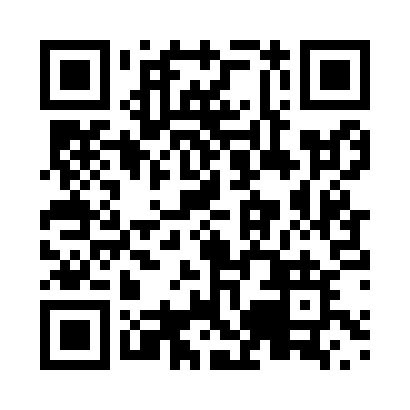 Prayer times for Theresa, Ontario, CanadaWed 1 May 2024 - Fri 31 May 2024High Latitude Method: Angle Based RulePrayer Calculation Method: Islamic Society of North AmericaAsar Calculation Method: HanafiPrayer times provided by https://www.salahtimes.comDateDayFajrSunriseDhuhrAsrMaghribIsha1Wed4:336:221:436:499:0510:542Thu4:316:201:436:509:0610:573Fri4:286:191:436:509:0810:594Sat4:256:171:436:519:0911:025Sun4:236:151:436:529:1111:046Mon4:206:141:436:539:1211:067Tue4:186:121:436:549:1411:098Wed4:156:111:436:559:1511:119Thu4:136:091:436:569:1711:1410Fri4:106:081:426:579:1811:1611Sat4:086:061:426:589:2011:1812Sun4:056:051:426:589:2111:2113Mon4:036:031:426:599:2211:2314Tue4:006:021:427:009:2411:2615Wed3:586:001:427:019:2511:2816Thu3:565:591:427:029:2711:3117Fri3:535:581:437:029:2811:3318Sat3:515:561:437:039:2911:3619Sun3:495:551:437:049:3111:3720Mon3:495:541:437:059:3211:3721Tue3:485:531:437:069:3311:3822Wed3:475:521:437:069:3411:3923Thu3:475:511:437:079:3611:3924Fri3:465:501:437:089:3711:4025Sat3:465:491:437:089:3811:4126Sun3:465:481:437:099:3911:4127Mon3:455:471:437:109:4011:4228Tue3:455:461:437:119:4211:4329Wed3:445:451:447:119:4311:4330Thu3:445:441:447:129:4411:4431Fri3:445:441:447:129:4511:44